     MIĘDZYSZKOLNY OŚRODEK SPORTOWY KRAKÓW-WSCHÓD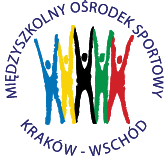 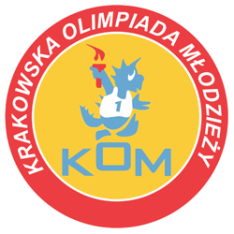 Adres: Centrum Rozwoju Com Com Zoneul. Ptaszyckiego 6 – P 09,  31 – 979 Krakówtel/fax: 12 685 58 25,   email:  biuro@kom.krakow.plwww.kom.krakow.plKraków, 18.02.2020r.IMS – KLASYFIKACJA DRUŻYNOWA DZIEWCZĄTSZKOŁAZAWODNIKZAWODNIKZAWODNIKRAZEM PKTMIEJSCE – PKT WSP.SP 31211716541 – 12 pktSP 16420155402 – 10 pktSP 7220121333 – 9 pktSP 121191214 – 8 pktPSP 21081215 – 7 pktSP 33136-196 – 6 pktKSP Jadwiga721107 – 5 pktSP 11441-58 – 4 pktKSP RŚŻ11-29 – 3 pktKSP Molla11-210 – 2 pktSP 3611-211 – 1 pktSP 5018--18Udział – 1 pktSP 6814--14Udział – 1 pktSP 851--1Udział – 1 pkt